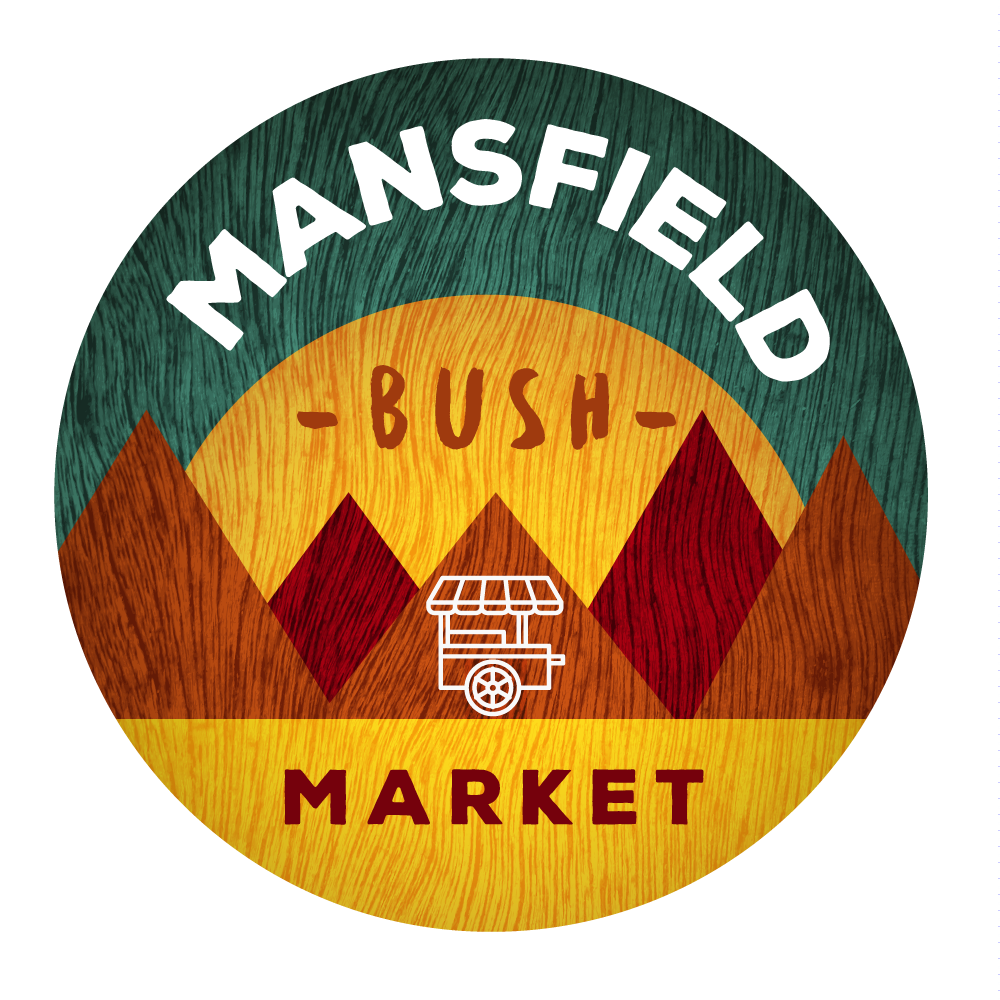 MARKET RULES AND GUIDELINES 2019APPLICATIONSApplications for a Market site are to be completed online via the Bush market Website.This is the only way for applying for a site.https://bookings.mansfieldbushmarket.com.auApplications will only be accepted if the relevant documents are supplied and have currency for the market you are applying forApplications with incorrect or missing paperwork will NOT be allocated a site until the discrepancies are resolved. Sites will only be allocated for the dates that the Insurance Certificate of Currency covers.Paper work required is:Insurance Certificate of Currency for Public Liability and Product Liability for the Market Dates Requested (not general Insurance policy) for $10,000,000 eachCurrent Liquor License if applicable. All Alcohol tastings require a food permit.You must upload a copy of your Streatrader Statement of Trade for the Market (for food traders)Tested and Tagged Certificates for electrical needs. NO TAG NO SITEPhoto evidence of gas bottle expiry dates.  CHECKS WILL BE MADEPAYMENTPayment is to be made on the website via a credit card.ADVANCE PAYMENTSAll site fees MUST be paid in advance. ACCEPTANCEAcceptance of a single or annual application indicates acceptance for the requested market/s only.Site maps will be emailed to show relevant site you have been allocated to trade from.  Site maps will only be issued if all documents are in date for the market applying for and payment in full has been madeSITE FEESSite fees are determined each year by the Committee after their Annual General Meeting. Site fees for 2019 will be $60.00 per four by four (4X4) metre site. Connections for Power leads (with inspection tags) $20.00 each. SITE BOOKINGSSites may be booked to a maximum of three (3), if space permits. Preference will be given to stall holders who book for four (4) consecutive markets at once. Once all sites are filled, no further applications will be accepted until a vacancy occurs. There will be no waiting list. Stallholders are asked to access the booking system periodically to ascertain stall availability.SITE ALLOCATIONSIf an allocated site needs to be changed due to unforeseen circumstances, a new site will be reallocated at the Committee's discretion.  Sites are determined on best for the Market.Consideration for products that may spoil (food) is a focus of MBM.POWERED SITESSafety is paramount at the Mansfield Bushmarket. All sites that have applied for Power MUST have ALL leads tested and tagged that are plugged into our electricity source. The Test and tag must be dated less than 12mths prior to the market date.  All leads must be in good order. No frayed leads are acceptable.Stallholders must be aware of regulations regarding power leads and amperages. All leads and electrical devices must have a current inspection tag attached. Inspections will be made. Non-complying items will be banned from use. Current requirements of all equipment is requested. Amperage draw is required. A Tested and Tagged Certificate should be sought from a Licenced Electrician, and MUST be uploaded with your application.SITE USESites shall be decided by the Committee and shall not be passed to another Stallholder. No sites are to be sublet to other parties. Any limitations to the number of sites reselling commercial goods will be determined by the Committee, and based on what will be in the best interests of the Market.SITE SIZEMarket sites are all four metres by four metres (4m x 4m), unless otherwise stated on the site plan provided after receipt of payment. All Sites are 4 X 4, and you cannot spread out to where there are trees or other Gaps.  In the event of a food van, your van must fit in a 4 x 4M site or you will need to book a double site.Market operating timesBUMP IN 5.30 am to 7.00amBUMP OUTNot before 2.30pmSET UP AND READY TO TRADE7.30amSETUP CONDITIONSNo stallholders are to set up overnight. No vehicles, including trailered items are to be left on the lawns overnight.GAZEBOS & WEIGHTSGazebos/Tents/Marquees and other shelters must have appropriate weights.​Pegs MUST NOT be used - underground irrigation in the market area can be punctured by pegs and cause flooding (yes it has happened!).PARKING & VEHICLESMotor vehicles must be parked on the road and goods / equipment carried to the site. ​NO stallholder motor vehicles are permitted on the lawn areas at any time.​Approved Trailers (food) or trailered equipment must be parked on the lawn areas without the motor vehicle driving on the lawn. These items will be facilitated at or near the cross-over roads. Vehicles and trailers must be in position by 7am and cannot depart until 2.30pm. This is to ensure safety of pedestrians.We cannot guarantee parking next to your site so get in early (from 5:30am on Market day). TRADING ACTIVITYDisplays, collections of monies, sales of goods and all trading must be undertaken within your designated site area.ITEMS FOR SALE​Only items you have listed to sell are permitted to be sold.  If you have been advised that you cannot sell a particular product, it must not be sold.FOOD & ALCOHOL​Selling anything that is for human consumption will need a Statement to trade at the Mansfield Bush Market and have MUST have the Market dates on the Statement of trade for the relevant market dates that you are applying for.Visit: https://streatrader.health.vic.gov.auFood and Alcohol stallholders must provide copies of the appropriate permits. Food Registration and Statements of Trade from Streatrader, or the Shire of Mansfield, must be uploaded and carried on Market Day. Alcohol Licensing Board licences must be submitted with applications. Alcohol tasting requires a Food Permit.NAKED FLAMESAny Stall holders using naked flames must ensure that they have applied to the CFA for a Schedule 14 permit, if the market is held during the Regions Fire danger period. Contact the CFA for this detail. Stall holders in this situation must carry extinguishing equipment.                          Days of Total Fire ban no naked flames are to be used.INSURANCEProduct and Public Liability Insurance: All Stallholders MUST upload a copy of their Certificate of Currency with their application. Only a current Certificate will be accepted. – Sites will only be allocated for the currency of the certificate.The Insurance policy should clearly indicate 'Market sales'. Sites will not be approved until a current certificate is provided. Insurance is to cover BOTH Public and Product Liability each for a minimum of $10,000,000. Sites will be allocated for only the period of the Certificate.CANCELLATIONSIf a cancellation is made outside of 14 days of the closing date for applications, stallholders will have their fee refunded. An Administration fee of $5.00 per site, will be deducted. Cancellations after the closing date will not be refunded. A “no Show” on market day stallholders will forfeit their fees.REFUSALThe Bush Market Committee reserves the right to refuse or cancel any applicant.SECOND HAND GOODSAny goods that are not NEW and UNUSED will be subject to approval by the Committee.No secondhand goods are to be sold at the Mansfield Bush Market without approval.STALLHOLDER REPLACEMENTSIf you have someone replacing you on the day, PLEASE make them aware of the correct name the application was made under. Ie – business name or individual name of the application.If the stall holder becomes unavailable at short notice, the Coordinator must be advised of the name and contact details of the replacement person for your stall. Stall holders are to ensure that their stall is always manned.STALLHOLDER VEHICLESAll stallholders are to be onsite ready to operate by 7.30am. No stallholder vehicles are permitted on the Mansfield Bush Market grounds at any time. In accordance with the MBM operating permit, NO stallholder motor vehicles are permitted on the lawn areas at any time. Motor vehicles must be parked on the road and goods / equipment carried to the site. We cannot guarantee parking next to your site so get in early (from 5:30am on Market day). Approved Trailers (food) or trailered equipment must be parked on the lawn areas without the motor vehicle driving on the lawn. These items will be facilitated at or near the cross-over roads.WEATHERThe Mansfield Bush Market is an all-weather event. There is no refund for stallholders who do not attend due to inclement weather. The Market will not however operate on a day of Code Red (catastrophic) Fire Risk for the (North East Fire region) Mansfield. No notification will be given by the market committee, Stall holders are to moniter fire conditions via the Vic emergencey app.RUBBISH & WASTEAll Stallholders are responsible for the removal of all rubbish generated from their site. The area surrounding the site is to be left in a clean & tidy condition. The rubbish bins provided are for Public use only.  Any stall holder found to be using these bins for stall holder rubbish may have their site canceled for future marketsPLASTIC BAG FREE​In the interest of reducing plastic waste, the MBM is Plastic bag free.  Please use paper bags, woven bags or other ecofriendly bag.NO DOGS ALLOWEDMansfield Bush Market has a strictly NO DOGS allowed policy. This is enthusiastically enforced by the local by-laws officer at each market and includes the dogs of stallholders within their stall site. A potential penalty applies. Nursing, using prams, or carrying your dog is not acceptable.SMOKE FREEThe Mansfield Bush Market is a Smoke Free Market and in the best interests of the Community Health, will remain so. No Smoking signs will be posted. Visitors and Stall holders are asked to comply with this policy.  This includes during Setup and closure.If you need to have a cigarette, it must be 10 meters away from the market. (across the road)  Please remember though, on the western side of the market is a School, sporting ground and play ground, so you cannot smoke near these venues either.COMPLAINTSAny grievance or complaint is to be sent in writing to the Bush Market Committee at the above-mentioned address.COMMITTEE DECISIONS​The committee of the MB have the final say. If you are directed by a MBM official you must their direction or instruction,  in the event a stall holder does not follow the direction of the MBM officials their site may be canceled and future markets not approved.NOT FOR PROFITAs the Mansfield Bush Market is a Not for Profit Organisation, all fees are used to conduct and manage the markets and to pay market management costs. At the MBM AGM each year, surplus funds will be made available to distribute to local charities and community groups, upon approval of an application. The committee will also provide grants to Emergency Services each year as determined by the committee.------- END ---------